WEST YORKSHIRE ARCHIVE SERVICECalderdale, West Yorkshire Archive Service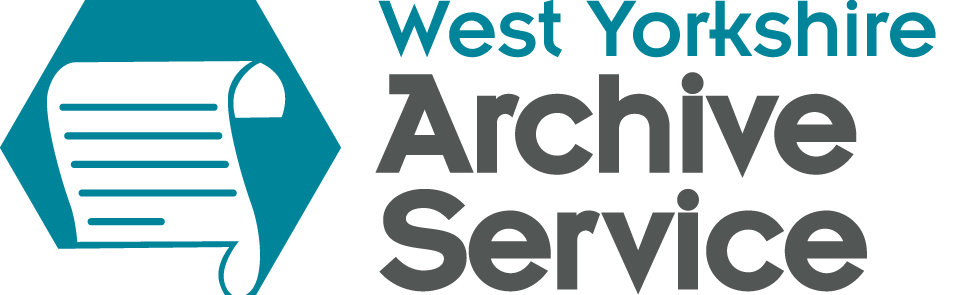 MOUNT ZION METHODIST CHURCH (METHODIST NEW CONNEXION), OVENDEN, RECORDS (MZ)1775-1985Accession No(s):		CC01177Date of Accession:	7 Oct 1987Computer RefNo:		CC01177Catalogued:		28 Oct 1987Updated:		Feb 2017 (The ‘related materials’ items, in the collection guide, aren’t burial information. They are:MISC:446/23-26 - Special Trust Schedules (Halifax West Circuit), 1924MISC:707/2 - Hymn sheets for centenary of Mount Zion Chapel, 1915MISC:732 – Mount Zion Methodist (Wesleyan/New Connexion/United Methodist) Church, Ovenden, Grand concert and tea programme, 1897)INTRODUCTIONFollowing preaching by John Wesley, the chapel was opened in 1773 by the Reverend Thomas Taylor, and was known as Mount Zion, Bradshaw or Bradshaw Chapel. This was one of the first Methodist chapels in the area to have a Sunday School, dating back to 1784. John Wesley paid his last visit to Halifax in 1790 aged 87 and slept in a chamber attached to the church. After Wesley died, there was growing dissent in his church and this led to the breaking away by some people.  In 1797 a small group left the Wesleyans and became New Connexion Methodists under the leadership of Alexander Kilham. At Mount Zion the Kilhamites were very strong and they ousted the Wesleyans, who went to a barn across the road. Mount Zion is the oldest Methodist New Connexion society which has constantly met, followed a year later by Shelley, Huddersfield. In 1815 the 1773 church was demolished and the present building was put in its place. In 1816 the first Sunday school building was erected, the lower storey serving as a day school. In 1830 the school had 600 children attached to it. The present building replaced it in 1887. In 1841 there was another split at Mount Zion when a small number of Barkerites left the society. In 1907 the Methodist New Connexion, Bible Christians and United Methodist Free Church united to form the United Methodist Church.0.3/147 itemsRelated material: MIC; MISC:446/23-26; MISC:707/2; MISC:732CONTENTSCONTENTSCONTENTSReference NumberCovering datesDescriptionMZ:1-101775-1984REGISTRATIONMZ:11-131880-1981MINUTESMZ:14-29, 36, 381880-1958FINANCIALMZ:30-31, 33, 131-1321886-1948PROPERTYMZ:34-351901-1910MEMBERSHIPMZ:39-441941-1984NOTICESMZ:45-501829-1979GRAVEYARDMZ:32, 37, 133-1471888-1985OTHER ITEMSMZ:51-120, 128-1301873-1972SUNDAY SCHOOLMZ:121-1271872-1920BAND OF HOPE1775-1985MOUNT ZION METHODIST CHURCH (METHODIST NEW CONNEXION), OVENDEN, RECORDSMZ:1-101775-1984REGISTRATIONMZ:1-71775-1979BAPTISMSMZ:11775-1786Register of baptisms (photocopy)Original held at the National Archives (ref: RG9/3407)[1 bundle]AVAILABLE ON MICROFILMMZ:21785-1800Copy register of baptismsBook I, manuscript transcriptIncluding entries for 1881-1884 on end pages[1 volume]AVAILABLE ON MICROFILMMZ:31801-1824Copy register of baptismsBook II, manuscript transcriptIncluding entries for 1835 and 1852-1889 on end pages[1 volume]AVAILABLE ON MICROFILMMZ:41818-1829Copy register of baptismsBook III, manuscript transcriptIncluding entries for 1835, 1837, 1870-1871 and 1888 on end pages[1 volume]AVAILABLE ON MICROFILMMZ:51829-1846Copy register of baptismsBook IV, manuscript transcriptIncluding entries for 1845-1866 on end pages[1 volume]AVAILABLE ON MICROFILMMZ:61900-1979Copy register of baptismsBook V[1 volume]AVAILABLE ON MICROFILMMZ:71840-1898Compilation of baptismal entries taken from end pages of old registers[1 volume]AVAILABLE ON MICROFILMMZ:9-101972-1984MARRIAGESMZ:91972-1978Marriage certificate counterfoils[1 item]MZ:101980-1984Marriage certificate counterfoils[1 item]MZ:81887-1927BURIALSMZ:81887-1927Register of burials[1 volume]AVAILABLE ON MICROFILMMZ:11-131880-1981MINUTESMZ:111880-1934Trustees' minutes[1 volume]MZ:121934-1981Trustees' minutes[1 volume]MZ:131954-1963Draft trustees' minutesIncluding copy letters (1945-1951)[1 volume]MZ:14-29, 36, 381880-1958FINANCIALMZ:381880-1896Weekly offerings[1 volume]MZ:251883-1927Cash book[1 volume]MZ:361900-1942Pew rents[1 volume]MZ:261908-1954Pew steward's accounts[1 volume]MZ:14-241915-1944STATEMENTS OF TRUST ACCOUNTSMZ:141915Statement of trust accounts[1 item]MZ:151917Statement of trust accounts[1 item]MZ:161918Statement of trust accounts[1 item]MZ:171920Statement of trust accounts[1 item]MZ:181924Statement of trust accounts[1 item]MZ:191925Statement of trust accounts[1 item]MZ:201926Statement of trust accounts[1 item]MZ:211940Statement of trust accounts[1 item]MZ:221942Statement of trust accounts[1 item]MZ:231943Statement of trust accounts[1 item]MZ:241944Statement of trust accounts[1 item]MZ:27-291924-1958MISCELLANEOUS RECEIPTSMZ:271924-1937Miscellaneous receipts[1 bundle]MZ:281944-1949Miscellaneous receipts[4 bundles]MZ:291956-1958Miscellaneous receipts[1 bundle]MZ:30-31, 33, 131-1321886-1948PROPERTYMZ:301886-1904Miscellaneous insurance policies for chapel and Sunday school buildings[1 bundle]MZ:331924-1948Correspondence relating to building alterations, installation of boilers, heating systems, organs[1 bundle]MZ:311932Wayleave agreementGranted by the trustees to Halifax Corporation Electricity Department for an overhead cable on land adjoining the chapelWith plan and letter[1 bundle]MZ:131nd [20th century]Pencil sketch plan of Mount Zion ChapelScale: 1in:8ft[1 item]MZ:132nd [20th century]Traced plan of the Brockholes area of Illingworth, showing Mount Zion Chapel[1 item]MZ:34-351901-1910MEMBERSHIPMZ:351901-1910Roll of members and people 'on probation'[1 volume]MZ:34nd [20th century]Names and addresses of people to whom circulars can be sent[1 volume]MZ:39-441941-1984NOTICESMZ:391941-1948Weekly notices[1 volume]MZ:401948-1958Weekly notices[1 volume]MZ:411968-1973Weekly notices[1 volume]MZ:421973-1976Weekly notices[1 volume]MZ:431976-1979Weekly notices[1 volume]MZ:441979-1984Weekly notices[1 volume]MZ:45-501829-1979GRAVEYARDMZ:45-471829-1908GRAVE OWNERSMZ:451835-1860Register of grave ownersRelating to graves 'on back side of school and in middle of back part of yard'[1 volume]AVAILABLE ON MICROFILMMZ:461829-1876Register of grave owners[1 volume]AVAILABLE ON MICROFILMMZ:471876-1908Register of grave owners[1 volume]AVAILABLE ON MICROFILMMZ:501928-1979Grave receipts[1 volume]MZ:48-491956-1959Cemetery accountsWith duplicate copy[2 volumes]MZ:32, 37, 133-1471888-1985OTHER ITEMSMZ:321888-1985Miscellaneous correspondence and notes[1 bundle]MZ:371908-1943Visitors' book[1 volume]MZ:1461915-1969Miscellaneous newscuttings relating to the chapel[1 bundle]MZ:140-1441915-1973PROGRAMMES AND HYMN SHEETSMZ:1401915Programme of centenary celebrations[1 item]MZ:1411915Hymn sheet for chapel centenary service[1 item]MZ:1421918Hymn sheet for Sunday school anniversary[1 item]MZ:1431957Hymn sheet for Sunday school anniversary[1 item]MZ:1441973Hymn sheet for chapel bicentenary[1 item]MZ:1451927-1957Papers relating to entertainmentsIncluding licences to perform stage plays (1927-1932)[1 bundle]MZ:147nd [late 18th cent]'Cathedral Music, or Forty Select Anthems in Score'Published book by Dr M. Greene, London[1 volume]MZ:133-139[mid 19th cent]-1965PHOTOGRAPHSMZ:133nd [mid 19th cent]Photograph of unidentified Victorian gentleman[1 item]MZ:134nd [late 19th cent]Photograph of the organ[1 item]MZ:135[1952]Photograph of audience [for the November Fayre][1 item]MZ:136-137nd [mid 20th cent]Photograph of two scenes from unknown play[2 items]MZ:138nd [c1965]Photograph of group of eight women with vase of flowers[1 item]MZ:1391965Photograph of curtain for 150th celebrations show[1 item]MZ:51-120, 128-1301873-1972SUNDAY SCHOOLMZ:51-531886-1929MINUTESMZ:511886-1915Teachers' minutes[1 volume]MZ:521915-1929Teachers' minutes[1 volume]MZ:531911-1914Draft teachers' minutes[1 volume]MZ:54-1201873-1972ATTENDANCEMZ:54-551873-1905Admissions and withdrawalsMZ:541873-1903Register of admissions and withdrawals (males)[1 volume]MZ:551873-1905Register of admissions and withdrawals (females)[1 volume]MZ:56-681914-1941Weekly statistical summaries of attendanceMZ:561914-1915Weekly statistical summary of attendance[1 volume]MZ:571916-1917Weekly statistical summary of attendance[1 volume]MZ:581920-1922Weekly statistical summary of attendance[1 volume]MZ:591922-1923Weekly statistical summary of attendance[1 volume]MZ:601923-1926Weekly statistical summary of attendance[1 volume]MZ:611926-1928Weekly statistical summary of attendance[1 volume]MZ:621928-1930Weekly statistical summary of attendance[1 volume]MZ:631930-1932Weekly statistical summary of attendance[1 volume]MZ:641932-1934Weekly statistical summary of attendance[1 volume]MZ:651934-1936Weekly statistical summary of attendance[1 volume]MZ:661936-1938Weekly statistical summary of attendance[1 volume]MZ:671938-1940Weekly statistical summary of attendance[1 volume]MZ:681940-1941Weekly statistical summary of attendance[1 volume]MZ:69-701914-1941Teachers and officers registersMZ:691914-1920Teachers and officers register[1 volume]MZ:701922-1941Teachers and officers register[1 volume]MZ:711914-1918Senior females register[1 volume]MZ:72-1201916-1972Class registersMZ:721916Class register[1 item]MZ:731917Class registers[1 bundle]MZ:741918Class registers[1 bundle]MZ:751919Class registers[1 bundle]MZ:761920Class registers[1 bundle]MZ:771921Class registers[1 bundle]MZ:781922Class registers[1 bundle]MZ:791923Class registers[1 bundle]MZ:801924Class registers[1 bundle]MZ:811925Class registers[1 bundle]MZ:821926Class registers[1 bundle]MZ:831927Class registers[1 bundle]MZ:841928Class registers[1 bundle]MZ:851929Class registers[1 bundle]MZ:861930Class registers[1 bundle]MZ:871931Class registers[1 bundle]MZ:881932Class registers[1 bundle]MZ:891933Class registers[1 bundle]MZ:901934Class registers[1 bundle]MZ:911935Class registers[1 bundle]MZ:921936Class registers[1 bundle]MZ:931937Class registers[1 bundle]MZ:941938Class registers[1 bundle]MZ:951939Class registers[1 bundle]MZ:961940Class registers[1 bundle]MZ:971941Class registers[1 bundle]MZ:981942Class registers[1 bundle]MZ:991943Class registers[1 bundle]MZ:1001944Class registers[1 bundle]MZ:1011945Class registers[1 bundle]MZ:1021946Class registers[1 bundle]MZ:1031947Class registers[1 bundle]MZ:1041948Class registers[1 bundle]MZ:1051949Class registers[1 bundle]MZ:1061950Class registers[1 bundle]MZ:1071951Class registers[1 bundle]MZ:1081952Class registers[1 bundle]MZ:1091953Class registers[1 bundle]MZ:1101954Class registers[1 bundle]MZ:1111955Class registers[1 bundle]MZ:1121956Class registers[1 bundle]MZ:1131957Class registers[1 bundle]MZ:1141958Class registers[1 bundle]MZ:1151961Class registers[1 bundle]MZ:1161963Class registers[1 bundle]MZ:1171964Class registers[1 bundle]MZ:1181966Class registers[1 bundle]MZ:1191967Class registers[1 bundle]MZ:1201972Class registers[1 bundle]MZ:128-1301907-1929OTHER ITEMSMZ:1281907-1916Lists of class prizewinners[1 volume]MZ:129c1910'Confession' slips, giving likes and dislikes of pupils[1 bundle]MZ:1301923-1929Tennis club accounts[1 volume]MZ:121-1271872-1920BAND OF HOPEMZ:121-1231872-1910MINUTESMZ:1211872-1878Management committee minutesAlso including minutes for Feb 1885[1 volume]MZ:1221882-1895Management committee minutes[1 volume]MZ:1231895-1910Management committee minutesAlso including minutes for 1884-1885[1 volume]MZ:124-1261882-1917ATTENDANCEMZ:1241882-1901Admissions and withdrawals[1 volume]MZ:1251884-1920Register of females[1 volume]MZ:1261897-1917Register of males[1 volume]MZ:127c1915-1920OTHER ITEMSMZ:127c1915-1920Temperance pledges[1 volume]